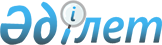 О внесении изменения в решение Мактааральского районного маслихата от 28 сентября 2022 года № 24-164-VII "Об определении размера и перечня категорий получателей жилищных сертификатов"Решение Мактааральского районного маслихата Туркестанской области от 19 октября 2023 года № 7-55-VIII. Зарегистрировано в Департаменте юстиции Туркестанской области 20 октября 2023 года № 6380-13
      Мактааральский районный маслихат РЕШИЛ:
      1. Внести в решение Мактааральского районного маслихата "Об определении размера и перечня категорий получателей жилищных сертификатов" от 28 сентября 2022 года № 24-164-VII (зарегистрировано в Реестре государственной регистрации нормативных правовых актов под № 30022) следующее изменение:
      Приложение 2 к указанному решению изложить в новой редакции согласно приложению к настоящему решению.
      2. Настоящее решение вводится в действие по истечении десяти календарных дней после дня его первого официального опубликования. Перечень категорий получателей жилищных сертификатов
					© 2012. РГП на ПХВ «Институт законодательства и правовой информации Республики Казахстан» Министерства юстиции Республики Казахстан
				
      Председатель маслихата

      Мактааральского района

К. Сарсекбаев
Приложение к решению
маслихата Мактааральского
района от 19 октября
2023 года № 7-55-VIIIПриложение 2 к решению
Мактааральского районного
маслихата от 28 сентября
2022 года № 24-164-VII
№
Категорий
1
Семьи, имеющие или воспитывающие детей с инвалидностью
2
Многодетные матери, награжденные подвесками "Алтын алқа", "Күміс алқа" или получившие ранее звание "Мать-героиня", а также награжденные орденами "Материнская слава" I и II степени, многодетные семьи 
3
Неполные семьи
4
Востребованные специалисты здравоохранения, образования, культуры, спорта, социального обеспечения и ветеринарии, определяемые на основе анализа статистических наблюдений по статистике труда и занятости, а также с учетом прогноза трудовых ресурсов, формируемых согласно Правил формирования национальной системы прогнозирования трудовых ресурсов и использования ее результатов, утвержденных приказом Министра труда и социальной защиты населения Республики Казахстан от 20 мая 2023 года №161 (зарегистрирован в Реестре государственной регистрации нормативных правовых актов за № 32546).